                     Instructional Program Three Year Assessment Cycle for Fall 2022- Spring 2025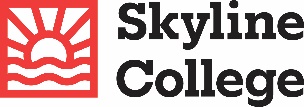 Program Name: Assessment Coordinator: *Critical and Creative Thinking and Lifelong Wellness will be assessed in 2025-2026 and 2026-2027 respectively         Student Service Program Three Year Assessment Cycle for Fall 2022- Spring 2025Program Name: Assessment Coordinator: *Critical and Creative Thinking and Lifelong Wellness will be assessed in 2025-2026 and 2026-2027 respectively    Student Service Program (w/ Courses) Three Year Assessment Cycle for Fall 2022- Spring 2025     Program Name: Assessment Coordinator: *Critical and Creative Thinking and Lifelong Wellness will be assessed in 2025-2026 and 2026-2027 respectively2022-20232023-20242024-2025FallSpringFeatured ISLOEffective CommunicationInformation LiteracyCommunity EngagementWhich of that year’s course(s) will be used to assess the featured ISLO?2022-20232023-20242024-2025FallSpringFeatured ISLOEffective CommunicationInformation LiteracyCommunity EngagementWhich of that year’s PSLO(s) will be used to assess the featured ISLO?2022-20232023-20242024-2025FallSpringFeatured ISLOEffective CommunicationInformation LiteracyCommunity EngagementWhich of that year’s course(s) will be used to assess the featured ISLO?